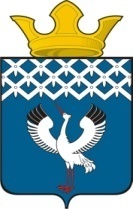 Российская ФедерацияСвердловская областьБайкаловский муниципальный районДума Байкаловского сельского поселения53-е заседание 4-го созываРЕШЕНИЕ27 января 2022г.                              с. Байкалово                                               № 259О внесении изменений в Порядок формирования и использования бюджетных ассигнований Дорожного фонда муниципального образования Байкаловского сельского поселения, утвержденный решением Думы муниципального образования Байкаловского сельского поселения от 10.06.2013 № 65 (в редакции от 31.10.2019 №151)Рассмотрев представленный Администрацией Байкаловского сельского поселения Байкаловского муниципального района Свердловской области проект решения Думы Байкаловского сельского поселения «О внесении изменений в Порядок формирования и использования бюджетных ассигнований Дорожного фонда муниципального образования Байкаловского сельского поселения, утвержденный решением Думы муниципального образования Байкаловского сельского поселения  от 10.06.2013 № 65 (в редакции от 31.10.2019 №151)», руководствуясь Уставом Байкаловского сельского поселения, Дума Байкаловского сельского поселенияРЕШИЛА:1. Внести в Порядок формирования и использования бюджетных ассигнований Дорожного фонда муниципального образования Байкаловского сельского поселения, утвержденный решением Думы муниципального образования Байкаловского сельского поселения от 10.06.2013 № 65 (в редакции от 31.10.2019 №151) следующие изменения:1.1. Дополнить пункт 3 главы 2 подпунктом 12 следующего содержания:«12. иных поступлений в местный бюджет, утвержденных решением представительного органа муниципального образования, предусматривающим создание муниципального дорожного фонда.».2. Настоящее решение опубликовать (обнародовать) в Информационном вестнике Байкаловского сельского поселения и на официальном сайте Думы Байкаловского сельского поселения: www.байкдума.рф.3. Контроль за исполнением настоящего решения возложить на комиссию Думы по бюджету, финансовой, экономической и налоговой политике (Андреева Т.А.).Председатель Думы Байкаловского сельского поселения                     			      С.В. Кузеванова 27 января 2022г.Глава Байкаловского сельского поселения Байкаловского муниципального района Свердловской области                   			                               Д.В. Лыжин27 января 2022г.